Авторская разработка. Виды деятельности по обучению грамоте в режимных моментах. Выполнила:  Столярова Юлия Александровна Педагог первой квалификационной категории.Тема: Обучение грамоте, используя разные приемы в режимных моментах.Цель: Создать условия для ознакомления с буквами  и звуками  детей дошкольного возраста.Задачи:Образовательные: Через игровые приемы мы создаем положительную мотивацию ознакомления детей дошкольного возраста с буквами и звуками.Развивающие: Развиваем внимание ребенка, артикуляцию, фонематический слух, графо – моторные умения и навыки.Воспитывающие:  Воспитываем умение  уважать на занятии друг друга, воспитываем дисциплину , стремимся к аккуратности в работе.     _   задание для всех     _    задание  с усложнениемЛитература.Обучение грамоте детей дошкольного возраста. Парциальная программа. Изд. 2-е. — СПб. : ООО «ИЗДАТЕЛЬСТВО «ДЕТСТВО-ПРЕСС», 2020. — 272 с.Волина В.В. Учимся играя. М.: Новая школа, 1994. — 448 с.Тема Цели и задачиОснащениеВиды деятельности в НОДВиды деятельности в Режимных моментахИндивидуальная деятельностьЗвук «А»  буква АЦель: Знакомство с Звуком«А»  буквой А. Задачи:Развитие артикуляционного аппарата.Формирование звукового, грамматического строя речи.Обогащение и активизация словарного запаса.Развитие мелкой моторики рук.На что похожа буква А  картинки предметов, Счетные палочки для каждого ребенка,напечатанный текст.картинки для мнемотехники карандаши красныелист бумаги- Арт.  Гимнастика: Спой песенку без слов, с помощью звука «А»«В траве сидел кузнечик»,- Нарисуй букву А в  воздухе.- Сложи из палочек букву А (счетные палочки).Послушай любимое стихотворение буквы А. Как ты думаешь, почему  букве А нравится это стихотворение?Аппетитный АнАнАсАфрикАнец вез для нАс( текст в картинках мнемотехника)Поймай слова , в которых спряталась буква А.Назови слова ,которые начинаются на букву А.Назови имена , которые начинаются с буквы А.Отгадай загадки , отгадки которых начинается на букву АРаскрась картинку на букву АПопробуй отыскать букву А на странице текста, в разных словах. Обведи эту  букву в кружок красным  карандашом. Заштрихуй гласную букву красным карандашомЗвук «Б»  буква БЦель:Знакомство с Звуком«Б»  буквой Б.Задачи:Развитие артикуляционного аппарата. Формирование звукового, грамматического строя речи.Обогащение и активизация словарного запаса. Развитие мелкой моторики рук.На что похожа буква Б  картинки предметов, Счетные палочки и веревочка для каждого ребенка,напечатанный текст.картинки для мнемотехникикарандаши синиелист бумаги- Арт.  Гимнастика: Спой песенку без слов, с помощью звука «Б»«В лесу родилась елочка»,- Нарисуй букву Б в  воздухе.- Сложи из палочек  и веревочки букву Б (счетные палочки).Послушай любимое стихотворение буквы Б. Как ты думаешь, почему  букве Б нравится это стихотворение?Бегемот Болел, БеднягаБыл Бронхит у БедолагиПо Болоту БегемотБосиком Бродил, Без Бот (текст в картинках мнемотехника)Поймай слова , в которых спряталась буква Б.Назови слова ,которые начинаются на букву Б.Назови имена , которые начинаются с буквы Б.Отгадай загадки , отгадки которых начинается на букву БВспомни названия животных, которые начинаются на букву Б(картинки этих животных)Раскрась картинку на букву БПопробуй отыскать буквуБ на странице текста, в разных словах. Обведи эту  букву в кружок синим  карандашом. Заштрихуй согласную букву синим  карандашомЗвук «В»  буква ВЦель:Знакомство с Звуком«В»  буквой В.Задачи:Развитие артикуляционного аппарата.Формирование звукового, грамматического строя речи.Обогащение и активизация словарного запаса. Развитие мелкой моторики рук.На что похожа буква В картинки предметов, Счетные палочки и 2  веревочка для каждого ребенка,напечатанный текст.картинки для мнемотехникикарандаши синиелист бумагиАрт.  Гимнастика: Назови вкусные слова, которые начинаются с буквы В Нарисуй букву В в  воздухе.Сложи из палочек  и 2 веревочки букву В (счетные палочки).Послушай любимое стихотворение буквы В. Как ты думаешь, почему  букве В нравится это стихотворение?Веселый ВоробьишкаВесь Вечер Верещал,А Важный ВороненокВесь  Вечерок Ворчал(текст в картинках мнемотехники)Поймай слова , в которых спряталась буква В.Назови слова ,которые начинаются на букву Б.Назови имена , которые начинаются с буквы Б.Отгадай загадки ,отгадки которых начинается на букву БВспомни названия животных, которые начинаются на букву Б(картинки этих животных)Отыщи букву В в тексте и обведи ее синим карандашомРаскрась картинку на букву ВДорисуй и оживи букву В . Раскрась ее синим цветом Заштрихуй согласную букву В синим  карандашомЗвук «г»  «д»  буква Г, ДЦель:Знакомство с Звуком«Г»  «Д» буквой Г, ДЗадачи:Развитие артикуляционного аппарата.Формирование звукового, грамматического строя речи.Обогащение и активизация словарного запаса. Развитие мелкой моторики рук.На что похожа буква Г, Д. картинки предметов, Счетные палочки и для каждого ребенка,напечатанный текст.Карандаши синиеЛист бумагиАрт.  Гимнастика: Спой песенку «Жили у бабуси два веселых гуся» без слов по – гусиному: «га-га-га». А теперь сыграй на дудочке эту песню «ду –ду - ду»Выложи из палочек букву Г, а потом преврати ее в букву Д, добавив еще палочки(счетные палочки).Вспомни названия птиц, которые начинаются на букву Г и Д (картинки этих птиц)Поймай слова , в которых спрятались буква « Г»  и «Д» .Хлопай когда услышишь в этих словах эти звуки Назови слова ,которые начинаются на букву Г.Назови имена , которые начинаются на букву Д.Отгадай загадки ,отгадки которых начинается на букву Г и Д Отыщи букву Г и Д  в тексте и обведи ее синим карандашом.Раскрась картинку на букву Г и Д Нарисуй картинку из букв Г и Д, дорисовав недостающие деталиЗаштрихуй согласную букву Г  и Д синим  карандашомбуквы Е, ЁЦель:Знакомство с Звуком«Е»  «Ё»буквой Е. ЁЗадачи:Развитие артикуляционного аппарата.Формирование звукового, грамматического строя речи.Обогащение и активизация словарного запаса. Развитие мелкой моторики рук.На что похожа буква Е,Ё. картинки предметов, Пластили,доска для лепки для каждого ребенка,Тарелочки с песком для каждого ребенкаПослушай и сравни звуки этих букв. Умеют эти буквы петь или нет? Артикуляционная гимнастика.Какой звук тебе нравится больше?  Сравни эти буквы, найди отличие .Чем они похожи ,а чем отличаются?Арт.  Гимнастика: Спой песенку «Скатертью, скатертью дальний путь стелится и упирается прямо в небосклон.»Какое настроение у буквы Е и какое у буквы Ё. Нарисуй личико веселое букве Е и удивленное букве ЁВылепи из пластилина букву Е, а потом преврати ее в букву Ё, Послушай любимые стихотворения буквы Е и Ё Как ты думаешь какие стихотворения нравятся букве Е и какие нравятся букве ЁЕжевику Ел ЕнотЕй наЕлся на вЕсь годЁж из Ёлочных иголок сплЁл ковЁр.КовЁр был колокПовтори пословицу « Есть терпение – будет и умение» Поймай слова , в которых услышишь звуки « Е»  и «Е» .Хлопай когда услышишь в этих словах эти звуки Назови слова ,которые начинаются на букву Е.Поймай слова в которых услышишь звук ЁНазови имена , которые начинаются с буквы Е.Отгадай загадки ,отгадки которых начинается на букву Е и Ё.Поиграй в игру « Есть – нет». Сначала выберем ведущего, который будет бросать мяч игрокам по очереди, называя любые слова. Если в этом слове есть звуки Е, Ё лови. Если нет – не лови.Нарисуй картинку из букв Е и Ё  на песке ,дорисовав недостающие детали на кого она похожа, расскажиНарисуй буквы на пескеЕ и Е,Техника ИЗО деятельности (песокотерапия)буквы Ж,Ззвуки «ж»«з»Цель:Знакомство с Звуком«Ж»  , «З»буквой Ж,ЗЗадачи:Развитие артикуляционного аппарата.Формирование звукового, грамматического строя речи.Обогащение и активизация словарного запаса. Развитие мелкой моторики рук.На что похожа буква Ж и З. картинки предметов, Карандаши для каждого ребенка,.Лист бумагимячПослушай и сравни звуки этих букв.какой звук издает буква Ж, а какой звук издает буква З? Какая из этих букв жужжит как жук, а какая как оса? Пальчиковая гимнастикаЖук летит , жук жужжит и усами шевелит. Со звуком «ж»Оса летает вокруг цветочка спералевидно и со звуком «з»Сравни эти буквы, найди отличие .Чем они похожи ,а чем отличаются?Арт.  Гимнастика: Спой песенку «Скатертью, скатертью дальний путь стелится и упирается прямо в небосклон.»Какое настроение у буквы Е и какое у буквы Ё. Нарисуй личико веселое букве Е и удивленное букве ЁВылепи из пластилина букву Е, а потом преврати ее в букву Ё, Послушай любимые стихотворения буквы Е и Ё Как ты думаешь какие стихотворения нравятся букве Е и какие нравятся букве ЁЕжевику Ел ЕнотЕй наЕлся на вЕсь годЁж из Ёлочных иголок сплЁл ковЁр.КовЁр был колокПовтори скороговорку «До чего же жук сконфужен! Опоздал к ужу на ужин» «Не живут ужи, где живут ежи»Поймай слова , в которых услышишь звуки « Ж»  и «З» .Хлопай когда услышишь в этих словах эти звуки. Назови слова ,которые начинаются на букву Ж и З.Поймай слова в которых услышишь звук З1раз хлопаем- в начале 2 раза хлопаем в середине, 3 раза хлопаем – в конце.Назови имена , которые начинаются с буквы Жи З.Отгадай загадки ,отгадки которых начинается на букву Ж и З.Поиграй в игру « Есть – нет». Сначала выберем ведущего, который будет бросать мяч игрокам по очереди, называя любые слова. Если в этом слове есть звуки Ж и З лови. Если нет – не лови.Преврати букву Ж в жука, дорисовав ему недостающие детали (мальчики)ДевочкиПревращают букву З в осу, дорисовав ей носик, крылышки, полосочки(гентерное воспитание м. р., ж.р)Нарисуй бабочку обединив буквы Ж и З, дорисовав деталибуквы Й,Извуки «и »«й»Цель:Знакомство с Звуком«И»  «Й»  буквой И,ЙЗадачи:Развитие артикуляционного аппарата.Формирование звукового, грамматического строя речи.Обогащение и активизация словарного запаса. Развитие мелкой моторики рук.На что похожа буква И и Й. картинки предметов, Карандаши для каждого ребенка,.Лист бумаги с буквами И и ЙПослушай и сравни звуки этих букв. Умеют эти буквы петь или нет? Артикуляционная гимнастика.Какой звук тебе нравится больше?  Сравни эти буквы, найди отличие .Чем они похожи ,а чем отличаются?Арт.  Гимнастика: Спой песенку «Скатертью, скатертью дальний путь стелится и упирается прямо в небосклон.»Какое настроение у буквы И и какое у буквы Й. Нарисуй личико веселое букве  и сердитое другой буквеВылепи из пластилина букву И, а потом преврати ее в букву Й, Повтори скороговорку  «Не живут ужи, где живут ежи»Поймай слова , в которых услышишь звуки « И»  и «Й» .Хлопай когда услышишь в этих словах эти звуки. Назови слова ,которые начинаются на букву И и Й.Поймай слова в которых услышишь звук И1раз хлопаем- в начале 2 раза хлопаем в середине, 3 раза хлопаем – в конце.Назови имена , которые начинаются с буквы И .Отгадай загадки ,отгадки которых начинается на букву И и Й.Заштрихуй гласный ИКрасного цвета (девочки)Й синего цвета(мальчики)Нарисуй подъемный кранЗвук «К»  буква КЦель:Знакомство с Звуком«К»  буквой К. Задачи:Развитие артикуляционного аппарата.Формирование звукового, грамматического строя речи.Обогащение и активизация словарного запаса. Развитие мелкой моторики рук.На что похожа буква К. картинки предметов, Карандаши для каждого ребенка,.Лист бумаги с буквами К.Листы бумаги, сложенные в двое  , трафарет буквы К, ножницыНапечатанный текс  на листе бумагиПроизнеси как кудахчет курочка? Ко – ко – коКак поет петушок? Ку-ка-ре-куКак крякает утка? Кря – кря – кря.Как квакает лягушка? Ква – ква – ква.Как кукует кукушка? Ку – ку – ку – ку.Как каркает ворона?  Кар – кар!Какой звук присутствует чаще у всех? Звук «к»Споем псенку на всех языках «В траве сидел кузнечик»Мы с подругой Катей Ком большущий катим,Из пушистого комкаСлепим мы снеговика.(Т. Шорыгина)Найди в стихотворении букву К и обведи ее кружком синего цвета.Дидактическая     игра «Четвертый лишний» Найди лишнее и скажи почему.Повтори скороговорку Поймай слова , в которых услышишь звуки « к»  Хлопай когда услышишь в этих словах эти звуки. Назови слова ,которые начинаются на букву К.Поймай слова в которых услышишь звук «К»1раз хлопаем- в начале 2 раза хлопаем в середине, 3 раза хлопаем – в конце.Назови имена , которые начинаются с буквы К .Отгадай загадки ,отгадки которых начинается на букву К.Преврати одни слова в другие слова, добавляя букву К.Послушай любимые стихотворения буквы К Как ты думаешь какие стихотворения нравятся букве К .Красивого КотиКа Кате КупилиКатюша КотенКа КотлетКой Кормила.Загадки на букву КПослушай и сравни звуки этих букв. Умеют эти буквы петь или нет? Артикуляционная гимнастика.Заштрихуй буквуК Вырежи букву К, сложив лист бумаги пополам. Разверни . Какая буква у тебя получилась.(симметричное вырезывание)буквы Л,Мзвуки «л »«м»Цель:Знакомство с Звуком«Л»  «М»буквой Л,М.Задачи:Развитие артикуляционного аппарата.Формирование звукового, грамматического строя речи.Обогащение и активизация словарного запаса. Развитие мелкой моторики рук.На что похожа буква Л и М . картинки предметов, Карандаши для каждого ребенка,.Лист бумаги с буквами Л и М.Листы бумаги, сложенные в двое  , трафарет буквы л и м, ножницыНапечатанный текс  на листе бумагиПослушай и сравни звуки этих букв. Умеют эти буквы петь или нет? Артикуляционная гимнастика.Ла – ла – ла – вот и кончилась играма -ма – ма – мне домой пора.Мяч летает полосатый,В мяч играют медвежата – Можно мне сказала мышка-Что ты! Ты еще малышка.Заштрихуй букву М синим цветом(мальчики), А Л – девочки(леди)Вырежи буквы М и Л ,путем складывания бумаги по поламКакие ты знаешь растения и грибы, названия которых начинается на буквы Л.М. Запомни слова на букву Л (картинки) и на букву М (картинки) . Воспроизведи по памяти слова на Л и на М. Отгадайте загадки на буквы М и Л. Нарисуй портрет буквы Л, а затем буквы МНарисуй пирамидку объединив 2 буквы Л и Мбуквы О,Нзвуки «о »«н»Цель:Знакомство с Звуком«О»  «Н»буквой О. НЗадачи:Развитие артикуляционного аппарата.Формирование звукового, грамматического строя речи.Обогащение и активизация словарного запаса. Развитие мелкой моторики рук.На что похожа буква О и Н . картинки предметов, Карандаши для каждого ребенка,.Лист бумаги с буквами О и Н, Листы бумаги, сложенные в двое  , трафарет буквы О и Н, ножницыНапечатанный текс  на листе бумагиПослушай и сравни звуки этих букв. Умеют эти буквы петь или нет? Артикуляционная гимнастика.«Пусть бегут неуклюже» О (гласная) – поется, а Н (согласная) не поется, поможем  буквам спеть вместе (но – но - но).Заштрихуй букву М синим.Название какого времени года начинается с буквы О (Осень),Название  какого времени года заканчивается на букву ОПослушай любимые стихотворения буквы О и Н. Как ты думаешь какие стихотворения нравятся букве О и какие нравятся букве Н. Почему?Немного НезабудочекНарвет Наташа НюрочкеОслик Ос Остерегался,Очень Ос Он ОпасалсяВыдели букву Н синим карандашом, а О красным , почему? Докажи.Вырежи буквы О и Н ,путем складывания бумаги по поламКакие ты знаешь рыб и животных нашей природной зоны, названия которых начинается на буквы О и Н.Какие предметы в доме напоминают буквы Н и О.Поймай слова, которые начинаются с буквы О. Поймай слова , которые заканчиваются буквой Н«Доскажи словечко» (придумай слова, которое начинается с но) Нарисуйте букву Н и О. Н превратите в лесенку, дорисовав недостающие детали, а букву О  нарисуйте кошечку.Заштрихуй Н – синим, о – красный .буквы П,Рзвуки «п »«р»Цель:Знакомство с Звуком«П»  «Р»буквой П.Р.Задачи:Развитие артикуляционного аппарата.Формирование звукового, грамматического строя речи.Обогащение и активизация словарного запаса. Развитие мелкой моторики рук.На что похожа буква П и Р . картинки предметов, Карандаши для каждого ребенка,.Лист бумаги с буквами П и Р, Листы бумаги, сложенные в двое  , трафарет буквы П , ножницыНапечатанный текст  на листе бумагиПослушай и сравни звуки этих букв. Какая из этих букв пыхтит, а какая рычит? Артикуляционная гимнастика.Послушай и повтори скороговорки:Прохор и Пахом ехали верхом.От топота копыт , пыль по полю летит.-Расскажите про покупки . -Про какие про покупки ?-Про покупки, про покупки про покупочки свои.«Пусть бегут неуклюже» О (гласная) – поется, а Н (согласная) не поется, поможем  буквам спеть вместе (но – но - но).Заштрихуй букву О красным  и Н  синим.Выдели букву Н синим карандашом, а О красным , почему? Докажи.Найди в тексте  буквы П и Р обведи их синим цветом.Поймай слова в которых есть звуки букв  П и Р.Послушай любимые стихотворения буквы П и Р. Как ты думаешь какие стихотворения нравятся букве П и какие нравятся букве Р. Почему?По Прутикам, По Палочкам Паучок ПолзетПаутинку ПрочнуюПаучок ПлететРадужная   Радуга Ребятишек  РадуетОтгадывание загадок на буквы Р,П.Заштрихуй буквы ПиР – синим цветом. Почему?Нарисуй буквы П и Р таким образом так, чтобы получился сапожок сапожок буквы С, Тзвуки «с »«т»Цель:Знакомство с Звуком«С»  «Т»буквой С.Т.Задачи:Развитие артикуляционного аппарата.Формирование звукового, грамматического строя речи.Обогащение и активизация словарного запаса. Развитие мелкой моторики рук.На что похожа буква С и Т . картинки предметов, Карандаши для каждого ребенка,.Напечатанный текст  на листе бумагиПластилин доска для лепкиАртикуляцонная гимнастика . Как воздух выходит из шарика(с-с-с)Послушай любимое стихотворение буквы С.  Почему оно ей так нравится?Семь суток сорока старалась, спешила,Себе сапоги сыромятные сшила.Сказала со смехом  соседка синица:-Стать самой скрипучей сорока стремилась                                     (А.Тараскин) Слепи буквы С.Повтори скороговорку  Три сороки тараторки, тараторили на горкеПоймай слова , в которых услышишь звуки « с»  Хлопай когда услышишь в этих словах эти звуки. Назови слова ,которые начинаются на букву Т и С.Поймай слова в которых услышишь звук «Т»1раз хлопаем- в начале 2 раза хлопаем в середине, 3 раза хлопаем – в конце.Назови имена , которые начинаются с буквы С .Отгадай загадки ,отгадки которых начинается на букву С, Т..Преврати одни слова в другие слова, добавляя букву.Загадки на букву С,ТЗаштрихуй  буквы С и Т Нарисуй грибок , используя буквы С и Т буквы У, Фзвуки «у »«ф»Цель:Знакомство с Звуком«У»  «Ф»буквой У,Ф.Задачи:Развитие артикуляционного аппарата.Формирование звукового, грамматического строя речи.Обогащение и активизация словарного запаса. Развитие мелкой моторики рук.На что похожа буква С и Т . картинки предметов, Карандаши для каждого ребенка,.Напечатанный с картинками  на листе бумагиПослушай и сравни звуки этих букв. Какая из этих букв поет песню, а какая фырчит? Артикуляционная гимнастика.Споем песню «Антошка» без слов со звуком у- у – у  Какая птица издает звук «У» (филин)Кто воет ночью голодный, серый … (волк)Небылица Умный удод метлою удил,Удочкой улицу мел крокодил.Утка усатая мышку поймала,Кошка усатая в речку ныряла.Что – то , наверное, было не так:Что же напутал поэт наш чудак?Послушай любимое стихотворение буквы Ф.  Почему оно ей так нравится?Нес Фокусник в ФутляреФлакон, Флажок, Фонарик,Фиалку, Фикус, Финик, Фломастер, ФотоснимокСоедини картинки которые начинаюся с буквы У  (девочки),  Ф- мальчики. Повтори скороговорку У осы не усы, не усищи, а усики.Кукушка купила ушат, 
Будет купать кукушатПоймай слова , в которых услышишь звуки « у»  Хлопай когда услышишь в этих словах этот звук. Назови слова , которые начинаются на букву У и Ф.Поймай слова в которых услышишь звуки «У», «Ф»1раз хлопаем- в начале 2 раза хлопаем в середине, 3 раза хлопаем – в конце.Назови имена , которые начинаются с буквы У .Отгадай загадки ,отгадки которых начинается на букву У, Ф.Преврати одни слова в другие слова, добавляя букву.Загадки на букву У,ФЗаштрихуйте буквы Ф  синим (согласная)и У(гласная)краснымИз каких двух букв можно составить букву Фбуквы Х, Ц, Чзвуки «х »«ц»«ч»Цель:Знакомство с Звуком«Х», «Ц», «Ч» буквой Х, Ц, Ч.Задачи:Развитие артикуляционного аппарата.Формирование звукового, грамматического строя речи.Обогащение и активизация словарного запаса. Развитие мелкой моторики рук.Картинки, Буквы.листы бумаги с буквами, с таблицей на каждого ребенка,Простые карандаши, дидактическая игра «Профессии».Скажи , какая из этих букв похожа на крестик? У какой буквы есть хвостик? Какая буква стоит на одной ножке? Какие 2 буквы можно составить из четырех палочек, 1 букву из 3-х. Подумай и скажи. Составьте из счетных палочек эти буквы.Найди в таблице эти буквы и обведи их простым карандашом.Физминутка.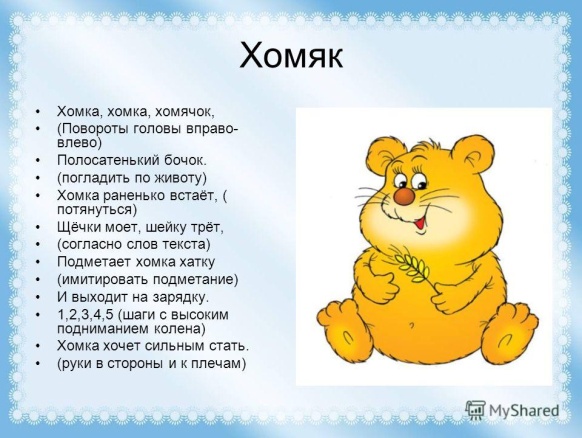 СВЕЧА - чистоговорка

Ча-ча-ча-ча,
На столе горит свеча.
Чо-чо-чо-чо,
Ой, как свечке горячо.
Чу-чу-чу-чу,
Я подую на свечу.
Чи-чи-чи-чи,
Пламя сдую у свечи.Поймай слова , в которых услышишь звуки « Х.Ц Ч»  Хлопай когда услышишь в этих словах этот звук. 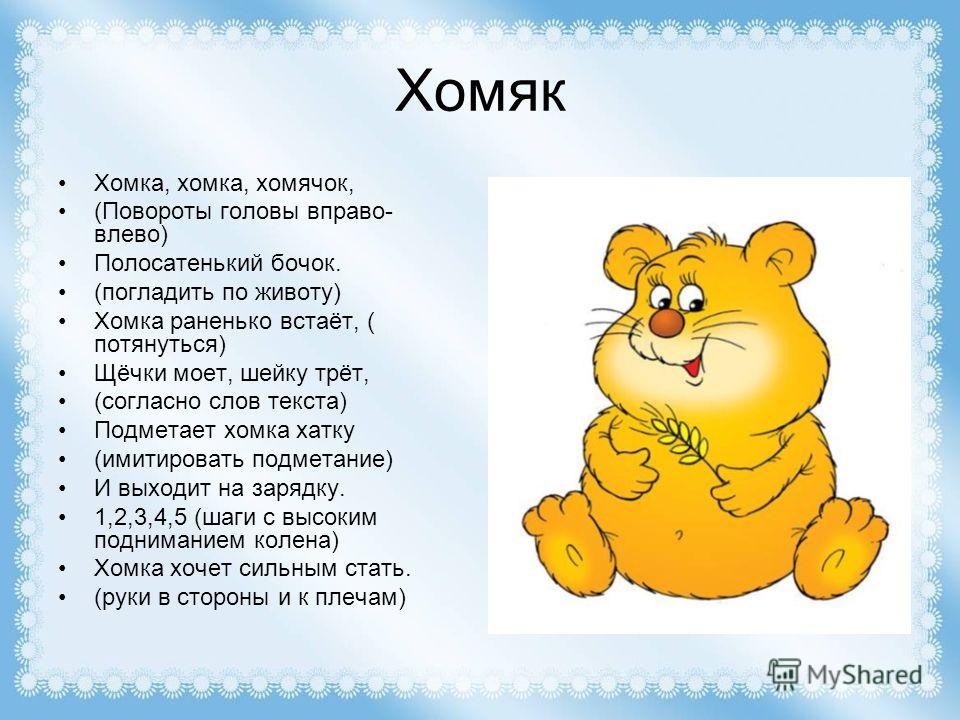 Назови слова , которые на-чинаются на букву Ц,Ч Х.Поймай слова в которых услышишь звуки «Х», «Ц», «Ч»1раз хлопаем- в начале 2 раза хлопаем в середине, 3 раза хлопаем – в конце.Назови имена , которые начинаются с буквы У .Отгадай загадки ,отгадки которых начинается на букву Х.Ц,Ч.Преврати одни слова в другие слова, добавляя букву.Звук заблудилсяН вкус и свет  товарищей нет.  Воспитатель раскладывает карточки ножницы, огурец, яйцо циркуль, цифры, цветы, блюдце и картинки профессии. Портниха, математик, продавец. Разложи картинки . Какой профессии, что необходимо.Заштрихуй буквы Х,Ц,Ч  , ту которая тебе понравилась.Нарисуй картинку , используя буквы Ц и Ч.буквы Ш, Щзвуки «ш»«щ»Цель:накомство с Звуком «Ш», «Щ» буквой Ш, Щ.Задачи:Развитие артикуляционного аппарата.Формирование звукового, грамматического строя речи.Обогащение и активизация словарного запаса. Развитие мелкой моторики рук.Картинки, Буквы.листы бумаги с буквами,  с таблицей на каждого ребенка.Простые карандаши, Лист бумаги для игры на каждого ребенкаПослушай , как звучит буква Ш и как буква Щ. Чем они похожи и чем различаются? Артикуляционная гимнастика   «ш» - , вода из под крана, осенью шуршат листья, змея ползет.«Щ » -жарится на сковороде, сдувается шарик.Физкульт . минуткаВышли мышки как - то раз
Поглядеть, который час.
Раз, два, три, четыре –
Мышки дернули за гири.
Вдруг раздался страшный звон,
Убежали мышки вон.Чистоговоркапро ТанюШа-ша-ша-ша,
Наша Таня хороша.
Шо-шо-шо-шо,
И поет хорошо.
Шу-шу-шу-шу,
Поет песню малышу.
Ши-ши-ши-ши,
Любят песни малыши.Скороговорки:Шла Саша по шоссе и сосала сушку.Два щенка щека к щеке грызли щетку в уголке.Саше дали кашу, Клаше – простоквашу.Щи да каша пища наша.Поймай слова, где первым  звучит звук «ш» - шурши бумагой, а в конце звук «Щ» - сиди тихо.Отгадай загадки  , которые начинаются с букы Ш.Щ Заштрихуй буквы Ш и Щ такую, какая тебе нравитсяНарисуй картинку , используя буквы Ш,Щбуквы Ъ, Ы,Ьзвуки «ы »Цель:Знакомство с Звуком«Ъ», «Ы», «Ь» буквой Ъ,Ы,Ь.Задачи:Развитие артикуляционного аппарата.Формирование звукового, грамматического строя речи.Обогащение и активизация словарного запаса. Развитие мелкой моторики рук.Картинки, Буквы.листы бумаги с буквами, с таблицей на каждого ребенка.Простые карандаши.Похожи эти буквы между собой, сравни. А как звучат эти буквы.«ы» - слышим, «Ъ», «Ь» - не слышим для этого позовем помочь букву М, давайте послушаем М -  МЬ, М – МЪЬ – смягчает.Ъ – придает твердость звукаНарисуй три мягких знака и преврати две буквы  в Ъ и Ы. Как ты это сделал покажи.Найди буквы Ъ,Ь,Ы и обве-ди их простым карандашом.Послушай и сравни слова (ель – ел, мел – мель,), Какую букву надо добавить, чтобы угол превратился в уголь (ь) : брат, хор, мол, стал, шестЗаштрихуй Буквы , какая тебе понр-авится.Нарисуй картинку, 2 глазика нос и рот используя 3 буквы Ъ,Ь,Ы.буквы Э,Ю,Язвуки «э »«ю»«я»Цель:Знакомство с Звуком«Э», «Ю», «Я» буквой Э, Ю, Я.Задачи:Развитие артикуляционного аппарата.Формирование звукового, грамматического строя речи.Обогащение и активизация словарного запаса. Развитие мелкой моторики рук.Картинки, Буквы.листы бумаги с буквами, с таблицей на каждого ребенка.Красные карандаши.- Арт.  Гимнастика: Спой песенку без слов, с помощью звуков«Э,Ю,Я»«от улыбки с каждым днем светлей».Сложи из счетных палочек и веревочек буквы Э,Ю,ЯПослушай любимое стихотворение буквы Ф.  Почему оно ей так нравится?Энергичный эскимос Эскимо Эстонцу нес.Юле юбочку купили,Юре брючки подарили.Яблочки янтарныеНа яблоньке созрели.Яблочки янтарные Яна с Яшей ели.Игра «Эхо» Если ты услышишь в слове звук «э» повтори это слово , как «, если нет молчи – ничего не говори эхо».Отгадай все слова на Ю.Какая игрушка вертится и крутится как волчок?(юла)Как называют юркую маленькую  птичку? (Юрок)Где очень жарко в любое время года, на Севере или на Юге? (На Юге)Загадай любое слово на букву Я и опиши его. Пусть взрослые догадаются, что ты загадал.(например его опускают в воду для того чтобы не уносило течением. Что это7 (Якорь)) Заштрихуй гласныеЭ,Ю,Я такие какие тебе понравились.Из букв Э,Ю,Я (можно взять одну) дорисуй недостающие элементы